Blasmusikverband Sigmaringen e.V.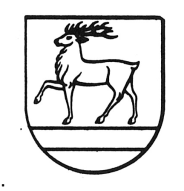 _________________________________________________________________________________________Mitglied im Blasmusikverband Baden Württemberg e.V.SMD Thomas Stöhr, Kogenäcker 40, 88630 Pfullendorf	An alle Vorstände, Dirigentinnen und Dirigenten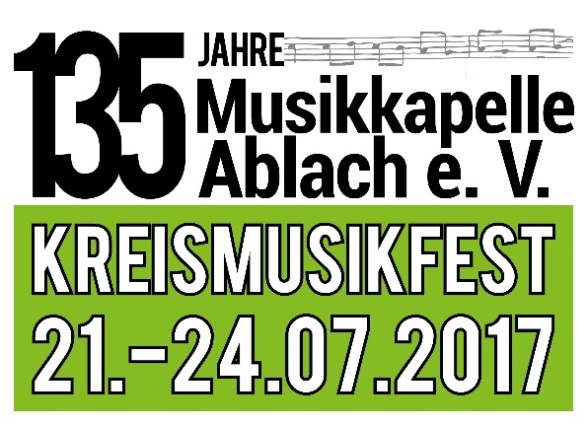 des Blasmusikverbandes SigmaringenKreismusikfest 2017 in AblachEinladung zum Wertungsspiel16. November 2016Liebe Musiker,im Rahmen des Kreismusikfestes des Blasmusikverbandes Sigmaringen vom 21.-24. Juli 2016 in Ablach bieten wir Euch die Möglichkeit am Wertungsspiel teilzunehmen. Hierzu möchten wir Euch recht herzlich zur Teilnahme in den Bereichen Konzertmusik, Traditionelle Blasmusik sowie Marschmusik in Bewegung einladen.Die Wertungsspiele werden am Samstag, den 22. Juli 2017 im Waldhorn in Krauchenwies abgenommen. Bei großer Teilnehmerzahl wird es zusätzlich am Sonntagvormittag Wertungsspiele geben. Die Ergebnisse werden am Sonntag, den 23. Juli 2017 nach dem Festzug im Festzelt in Ablach verkündet. Die Orchester, die am Wertungsspiel teilnehmen, werden bei der Reihenfolge am Festzug für die vorderen Platzierungen eingeteilt.Beiliegend findet ihr die verbindliche Anmeldung, weitere Informationen sind auf der Homepage des Blasmusikverbandes Sigmaringen im Bereich Downloads in der Kategorie Wertungsspiele unter http://www.bvbw-sigmaringen.de/service/downloads/ zu finden. Bitte reicht die Anmeldung termingerecht bis 12. März 2017 mit allen geforderten Angaben und Unterlagen ein.Wir blicken schon heute einem großartigen musikalischen Höhepunkt im Jahr 2017 entgegen und würden uns freuen, Euch bei unseren Wertungsspielen begrüßen zu dürfen.Eure Musikkapelle Ablach e. V.Der Blasmusikverband SigmaringenThomas Stöhr							Patrick HollStadtmusikdirektor						1. VorsitzenderStellv. Landesmusikdirektor					Musikkapelle Ablach e.V.